Name of journal: World Journal of GastroenterologyESPS Manuscript NO: 16505Columns: ORIGINAL ARTICLERetrospective Studysimple colonoscopy reporting system checking the detection rate of colon polypsKim JH et al. simple colonoscopy reporting systemJae Hyun Kim, Youn Jung Choi, Hye Jung Kwon, Seun Ja Park, Moo In Park, Won Moon, Sung Eun KimJae Hyun Kim, Youn Jung Choi, Hye Jung Kwon, Seun Ja Park, Moo In Park, Won Moon, Sung Eun Kim, Department of Internal Medicine, Kosin University College of Medicine, Busan 602-702, South KoreaAuthor contributions: Kim JH, Choi YJ, Kwon HJ and Park SJ designed study; Kim JH wrote the paper; Park MI, Moon W and Kim SE critically reviewed the manuscript for important intellectual content; and Park SJ approved the manuscript.Ethics approval: This study does not include the Ethics approval.Informed consent: This study does not include the informed consent.Conflict-of-interest: The authors declare no conflicts of interest.Data sharing: Technical appendix and dataset available from the corresponding author at (parksj6406@daum.net).Open-Access: This article is an open-access article which was selected by an in-house editor and fully peer-reviewed by external reviewers. It is distributed in accordance with the Creative Commons Attribution Non Commercial (CC BY-NC 4.0) license, which permits others to distribute, remix, adapt, build upon this work non-commercially, and license their derivative works on different terms, provided the original work is properly cited and the use is non-commercial. See: http://creativecommons.org/licenses/by-nc/4.0/Correspondence to: Seun Ja Park, MD, Department of Internal Medicine, Kosin University College of Medicine, 34 Amnam-dong, Seo-gu, Busan 602-702, South Korea. parksj6406@daum.netTelephone: +82-51-9905061,   Fax: +82-51-9905055Received: January 20, 2015  Peer-review started: January 21, 2015First decision: March 10, 2015Revised: March 20, 2015 Accepted: April 28, 2015Article in press:Published online:AbstractAim: To present a simple colonoscopy reporting system that can be checked easily the detection rate of colon polyps.Methods: A simple colonoscopy reporting system Kosin Gastroenterology (KG quality reporting system) was developed. The polyp detection rate (PDR), adenoma detection rate (ADR), serrated polyp detection rate (SDR), and advanced adenoma detection rate (AADR) are easily calculated to use this system. Results: In our gastroenterology center, the PDR, ADR, SDR, and AADR test results from each gastroenterologist were updated, every month. Between June 2014, when the program was started, and December 2014, the overall PDR and ADR in our center were 62.5% and 41.4%, respectively. And the overall SDR and AADR were 7.5% and 12.1%, respectively.Conclusion: We envision that KG quality reporting system can be applied to develop a comprehensive system to check colon polyp detection rates in other gastroenterology centers.  Key words: Colon polyp; Detection rate; Reporting system© The Author(s) 2015. Published by Baishideng Publishing Group Inc. All rights reserved.Core tip: Detecting the rate of colon polyps, such as the adenoma detection rate is an important quality indicator during colonoscopy exams. However, reporting the detection rate in daily practice is not easy because manual reporting requires a lot of time and effort. To our knowledge, reporting systems for detecting the rate of colon polyps are rare. We developed a simple colonoscopy reporting system that can be checked easily the detection rate of colon polyps. We envision our system can be applied to develop an optimal system for assessing the detection rate of colon polyps in other gastroenterology centers.  Kim JH, Choi YJ, Kwon HJ, Park SJ, Park MI, Moon W, Kim SE. simple colonoscopy reporting system checking the detection rate of colon polyps. World J Gastroenterol 2015; In pressIntroductionColorectal cancer is ranked as the third leading cause of cancer-related death in the world[1-3]. It is well known that most colorectal cancers arise from adenomatous polyps and patients with adenomatous polyps have greater risks of future development of advanced neoplasia[4-8]. A colonoscopy is a useful tool to detect and remove colorectal polyps. However, a number of polyps could be missed clinically during colonoscopic examination, which can increase the incidence of interval cancer[9-12]. A large tandem colonoscopy study that assessed variable detection of adenomas, demonstrated miss rates ranged from 17% to 48%[13]. To reduce the missing rate of colon polyps, several quality indicators including adenoma detection, bowel preparation, cecal intubation, withdrawal time, patient’s discomfort, and complications, such as perforation and postpolypectomy bleeding have been suggested, all of which aim to measure colonoscopists’ performance and to target quality improvement[14,15]. Of such indicators, the adenoma detection rate (ADR) is currently considered the most important quality indicator during colonoscopy[16-18]. According to data from the study by Boroff et al[19], the polyp detection rate (PDR) may be a valid surrogate marker of ADR in the proximal but not the distal colon. In daily practice however, reporting for the PDR and ADR is not easy, because manual reporting requires a lot of time and effort. Recently, van Doorn et al[20] developed a new colonoscopy reporting system that enables automatic quality assessment, and reported that 94% of colonoscopies that are performed overall were reported completely and that ADR was used as the measurement unit in 35.4% of the system reports. However, in practice it is not easy to introduce this system to other gastroenterology centers, because additional costs will be incurred as this system was developed in collaboration with the Olympus Corporation.To our knowledge, reporting systems for detecting the rate of colon polyps are rare. Our gastroenterology center also had not checked the PDR and ADR until May 2014, because we thought that this process was complicated. The “KG (Kosin Gastroengerology) quality reporting system” was produced because we wanted to identify an easier and more accessible way to check PDR and ADR on routine colonoscopic examination. We tried to develop a simple colonoscopy reporting system which can possibly check the PDR and ADR, as well as the serrated polyp detection rate (SDR) and advanced adenoma detection rate (AADR). In this study, we describe a simple colonoscopy reporting system that was applied in our gastroenterology center to check the PDR, ADR, SDR, and AADR.MATERIALS AND METHODSKG quality reporting system productionThe “KG Quality reporting system” platform used our hospital’s computer program system. In previous colonoscopic input program systems that were used in our gastroenterology center, we manually entered some data including the insertion time, withdrawal time, bowel preparation, and cecal intubation. Based on the current literature and knowledge[15,20], we developed a colonoscopic input program system list that included established quality indicators, such as “reason for colonoscopy, insertion time, withdrawal time, bowel preparation, cecal intubation, patient’s discomfort status, and polyp detection (including whether polyp size are larger or smaller than 1 cm)”. Two indicators, including “last examination date and anticoagulants”, were also added (Figure 1). We used the Aronchick bowel preparation scale as the bowel preparation index, and the Gloucester Comfort Scale[21] as the patient’s discomfort scale index. All indicators could be entered with one click, except for insertion time and withdrawal time which are entered as the number of minutes and seconds. If one or more polyps were located during the colonoscopic examination, the gastroenterologist would check “yes” for the polyp detection indicator (violet colored box on Figure 1). The polyp size which is measure by using open biopsy forceps, could be indicated by selecting whether “Size ≥ 1 cm” or not.We made a patients’ list searchable so each gastroenterologist could find the examined patients. In this step, several items including “Polyp”, “Adenoma”, “Serrated polyp”, “HGD (high grade dysplasia)”, “Villous comp (component)”, and “Advanced adenoma” are presented on a new page (Figure 2). Serrated polyps are defined as hyperplastic polyps (HP) which excluded small lesions (< 10 mm) of HP limited to the rectum and sigmoid, sessile serrated adenoma/polyp (SSA/P), or traditional serrated adenoma (TSA)[22]. Advanced adenoma is defined as adenoma that was 1 cm or greater, or with HGD, or with villous component (tubulovillous or villous)[23,24]. The “Polyp” column (green colored box on Figure 2) is automatically presented as “Yes” or “No” which is linked with a click of “Yes” or “No” to the polyp detection indicator shown in Figure 1. For other items including “Adenoma”, “Serrated polyp”, “HGD”, “Villous comp”, and “Advanced adenoma”, we tried to link automatically with the pathological data, however, in practice, this approach was not easy. We modified this approach and adjusted the program so that data such as “Adenoma”, “Serrated polyp”, “HGD”, and “Villous comp” could be entered manually. Each gastroenterologist was asked to input this specific data. For example, if the histology of a resected polyp was adenoma, the examining gastroenterologist was asked to enter “Yes” in the “Adenoma” space. Similarly, if the histology of a resected polyp was serrated polyp, the examining gastroenterologist entered “Yes” in the ‘Serrated polyp’ space. In cases of adenoma with HGD or villous components, the gastroenterologist input “Yes” in the “HGD” or “Villous comp” spaces, respectively. If any one of the three components including “HGD”, “Villous comp” (shown in Figure 2), and “Size ≥ 1 cm (shown in Figure 1)” were entered as “Yes”, this information was automatically presented as “Yes” in the “Advanced adenoma” space. For cases with multiple resected polyps, additional work is needed to identify whether the resected polyp was an adenoma larger than 1 cm in size. Although this process could be tedious, entering one month of data only requires about 15 min. Additionally, this process can help to identify gastroenterologist’s own pathological data for resected polyps. These inputted data can be saved by selecting the “Save” button, and can be transferred to the Excel program (Microsoft Corporation, Washington, United States) (Figure 2).PDR, ADR, SDR, and AADR calculationsCalculating PDR, ADR, SDR, and AADR is easily accomplished using the Microsoft Excel program. This process was performed by the investigator. PDR is calculated as the number of colonoscopies in which one or more polyps were detected, divided by the total number of colonoscopies performed by the colonoscopist. ADR is calculated as the number of colonoscopies in which one or more adenomas were detected, divided by the total number of colonoscopies performed by the colonoscopist. SDR is calculated as the number of colonoscopies in which one or more serrated polyps were identified, divided by the total number of colonoscopies performed by the colonoscopist. AADR is calculated as the number of colonoscopies in which one or more advanced adenomas were detected, divided by the total number of colonoscopies performed by the colonoscopist. ResultsIn our gastroenterology center there are three experts and eleven training fellows; a monthly average of 60 colonoscopic examinations are performed per gastroenterologist. By using our system, we calculated the PDR, ADR, SDR, and AADR of each gastroenterologist in our clinic. Based on these data, we analyzed the flow of data of each gastroenterologist, and estimated the overall PDR, ADR, SDR, and AADR of all gastroenterologists in our clinic. At the beginning of every month, the results of the last month, which consisted of tables and figures were updated and sent to all gastroenterologists in our clinic by e-mail. Between June 2014, when the program was started, and December 2014, the overall PDR of gastroenterologists in our clinic was 62.5% (66.0% in male patients, and 55.8% in female patients). The overall ADR was 41.4% (45.5% in male patients, and 36.3% in female patients), the overall SDR was 7.5% (7.7% in male patients, and 7.4% in female patients), and the overall AADR was 12.1% (13.6% in male patients, and 9.7% in female patients). These data are summarized in Table 1. The flow of each gastroenterologist’s monthly data was plotted with a broken line graph. Figure 3a and Figure 3b show examples for the flow of monthly data of two fellows.DiscussionWe worked to develop an easy system to check the PDR, ADR, SDR, and AADR during routine colonscopic examinations. The first step was to search the list of patients that were examined by each gastroenterologist. We allowed the examined patients’ list to be searchable by each gastroenterologist in our clinic, and we also made it possible to automatically link between the “Polyp” indicator (violet colored box on Figure 1) and the results of the “Polyp” column (green colored box on Figure 2). The second step was to input the “Adenoma”, “Serrated polyp”, “HGD”, and “Villous comp” data. This process was performed by each examining gastroenterologist. And then, PDR, ADR, SDR, and AADR were easily calculated as described in the “Methods” section.Several quality indicators for colonoscopy are used in the KG quality reporting system (Figure 1). Of these indicators, ADR is the quality indicator with the strongest association to post-colonoscopy colorectal cancer or missed colorectal cancer. Among healthy asymptomatic patients that undergo screening colonoscopy, adenomas should detected in ≥ 25% of men and ≥ 15% women more than 50 years old[15]. In our gastroenterology center, the overall ADR was 41.4% (45.5% in male patients, and 36.3% in female patients) between June and December 2014. Serrated polyps are classified as HP which excluded small lesions (< 10 mm) of HP limited to the rectum and sigmoid, SSA/P, or TSA[22]. Both SSA/P and TSA are pre-cancerous lesions, and SSA/P located in the proximal colon is considered as a cause of interval cancer[25]. A recent article by these investigators showed that the SDR correlated with the ADR in their routine colonoscopic examinations[26]. In our gastroenterology center, the overall SDR was 7.5% (7.7% in male patients, and 7.4% in female patients) between June and December 2014. According to the current literature and knowledge, about one-third of all polyps larger than 10 mm in size have advanced histology, but diminutive polyps (≤ 5 mm in size) rarely have advanced pathology[27,28]. A polyp larger than 10 mm in size is categorized as advanced adenoma, which also includes adenoma with high-grade dysplasia (HGD), or with villous components (tubulovillous or villous)[23,24]. Recently, Greenspan et al[29] reported that the overall AADR was 7.97% for 14 colonoscopists who performed a total of 1944 colonoscopies. Additionally, Lee et al[30] showed that the overall AADR was 4.46% for 18 colonoscopists who performed a total of 561 colonoscopies. In our gastroenterology center, the overall AADR was 12.1% (13.6% in male patients, and 9.7% in female patients) between June and December 2014.There are some limitations to the system we developed. First, the detection rate of colon polyps is not categorized by the reason for colonoscopy. Our data included patients with prior polypectomy as well as screening colonoscopy, so the detection rate of colon polyps in our gastroenterology center could be overestimated. In the next step, we will develop this system to categorize the detection rate of colon polyps by the reason for colonoscopy. Second, the input of pathologic data is performed manually in our system. Currently, each examining gastroenterologist enters the pathologic data of resected polyps, which it can cause manual data entry errors. The next step is to develop an automatic linkage between our system and pathologic data.In addition to the practical application of our system which checks the detection rate of colon polyps, other possible associations between various quality indicators and the detection rate of colon polyps can be evaluated. The data acquired from our program can be used as a basis for performing colonoscopy research. Furthermore, identifying gastroenterologists’ own data for polyp detection rates can facilitate colonoscopic examination quality improvements. In the next step, we will develop our system to possible the statistical analysis for each quality indicator. Although the KG quality reporting system is still being developed, we hope that this system can be applied to develop an optimal system for assessing the detection rate of colon polyps in other gastroenterology centers.commentsBackgroundDetecting the rate of colon polyps, such as the adenoma detection rate (ADR) is an important quality indicator during colonoscopy exams. However, reporting the detection rate in daily practice is not easy because manual reporting is time consuming and requires effort. To our knowledge, reporting systems for detecting the rate of colon polyps are rare. Research frontiersThis study presents a simple colonoscopy reporting system (KG quality reporting system) that can be checked easily the detection rate of colon polyps.Innovations and breakthroughsThe KG quality reporting system is focused on the detection rate of colon polyps, such as polyp detection rate, ADR, serrated polyp detection rate, and advanced adenoma detection rate. ApplicationThis system can be applied to develop an optimal system for assessing the detection rate of colon polyps in other gastroenterology centers.TerminologySerrated polyps are defined as hyperplastic polyps which excluded small lesions (< 10 mm) of hyperplastic polyps limited to the rectum and sigmoid, sessile serrated adenoma/polyp, or traditional serrated adenoma. Advanced adenoma is defined as adenoma that was 1 cm or greater, or with high grade dysplasia, or with villous component (tubulovillous or villous).Peer-reviewThis paper deals with a simple colonoscopy reporting system that can facilitate the automatic analysis of colonoscopy quality indicators. This system may be useful for performing colonoscopy research and improving the quality of colonoscopy.References1 Edwards BK, Ward E, Kohler BA, Eheman C, Zauber AG, Anderson RN, Jemal A, Schymura MJ, Lansdorp-Vogelaar I, Seeff LC, van Ballegooijen M, Goede SL, Ries LA. Annual report to the nation on the status of cancer, 1975-2006, featuring colorectal cancer trends and impact of interventions (risk factors, screening, and treatment) to reduce future rates. Cancer 2010; 116: 544-573 [PMID: 19998273 DOI: 10.1002/cncr.24760]2 Ferlay J, Autier P, Boniol M, Heanue M, Colombet M, Boyle P. Estimates of the cancer incidence and mortality in Europe in 2006. Ann Oncol 2007; 18: 581-592 [PMID: 17287242 DOI: 10.1093/annonc/mdl498]3 Joseph DA, King JB, Miller JW, Richardson LC. Prevalence of colorectal cancer screening among adults--Behavioral Risk Factor Surveillance System, United States, 2010. MMWR Morb Mortal Wkly Rep 2012; 61 Suppl: 51-56 [PMID: 22695464]4 Cottet V, Jooste V, Fournel I, Bouvier AM, Faivre J, Bonithon-Kopp C. Long-term risk of colorectal cancer after adenoma removal: a population-based cohort study. Gut 2012; 61: 1180-1186 [PMID: 22110052 DOI: 10.1136/gutjnl-2011-300295]5 Loeve F, van Ballegooijen M, Boer R, Kuipers EJ, Habbema JD. Colorectal cancer risk in adenoma patients: a nation-wide study. Int J Cancer 2004; 111: 147-151 [PMID: 15185356 DOI: 10.1002/ijc.20241]6 Robertson DJ, Greenberg ER, Beach M, Sandler RS, Ahnen D, Haile RW, Burke CA, Snover DC, Bresalier RS, McKeown-Eyssen G, Mandel JS, Bond JH, Van Stolk RU, Summers RW, Rothstein R, Church TR, Cole BF, Byers T, Mott L, Baron JA. Colorectal cancer in patients under close colonoscopic surveillance. Gastroenterology 2005; 129: 34-41 [PMID: 16012932]7 Yamaji Y, Mitsushima T, Ikuma H, Watabe H, Okamoto M, Kawabe T, Wada R, Doi H, Omata M. Incidence and recurrence rates of colorectal adenomas estimated by annually repeated colonoscopies on asymptomatic Japanese. Gut 2004; 53: 568-572 [PMID: 15016753]8 Muto T, Bussey HJ, Morson BC. The evolution of cancer of the colon and rectum. Cancer 1975; 36: 2251-2270 [PMID: 1203876]9 Ananthakrishnan AN, Chan AT. Missed polyps, missed opportunities. Gastrointest Endosc 2011; 74: 262-265 [PMID: 21802584 DOI: 10.1016/j.gie.2011.05.019]10 Corley DA, Jensen CD, Marks AR, Zhao WK, Lee JK, Doubeni CA, Zauber AG, de Boer J, Fireman BH, Schottinger JE, Quinn VP, Ghai NR, Levin TR, Quesenberry CP. Adenoma detection rate and risk of colorectal cancer and death. N Engl J Med 2014; 370: 1298-1306 [PMID: 24693890 DOI: 10.1056/NEJMoa1309086]11 le Clercq CM, Winkens B, Bakker CM, Keulen ET, Beets GL, Masclee AA, Sanduleanu S. Metachronous colorectal cancers result from missed lesions and non-compliance with surveillance. Gastrointest Endosc 2015; Epub ahead of print [PMID: 25843613 DOI: 10.1016/j.gie.2014.12.052]12 Samadder NJ, Curtin K, Tuohy TM, Pappas L, Boucher K, Provenzale D, Rowe KG, Mineau GP, Smith K, Pimentel R, Kirchhoff AC, Burt RW. Characteristics of missed or interval colorectal cancer and patient survival: a population-based study. Gastroenterology 2014; 146: 950-960 [PMID: 24417818 DOI: 10.1053/j.gastro.2014.01.013]13 Rex DK, Cutler CS, Lemmel GT, Rahmani EY, Clark DW, Helper DJ, Lehman GA, Mark DG. Colonoscopic miss rates of adenomas determined by back-to-back colonoscopies. Gastroenterology 1997; 112: 24-28 [PMID: 8978338]14 Kaminski MF, Regula J, Kraszewska E, Polkowski M, Wojciechowska U, Didkowska J, Zwierko M, Rupinski M, Nowacki MP, Butruk E. Quality indicators for colonoscopy and the risk of interval cancer. N Engl J Med 2010; 362: 1795-1803 [PMID: 20463339 DOI: 10.1056/NEJMoa0907667]15 Rex DK, Petrini JL, Baron TH, Chak A, Cohen J, Deal SE, Hoffman B, Jacobson BC, Mergener K, Petersen BT, Safdi MA, Faigel DO, Pike IM. Quality indicators for colonoscopy. Am J Gastroenterol 2006; 101: 873-885 [PMID: 16635231 DOI: 10.1111/j.1572-0241.2006.00673.x]16 Anderson JC, Butterly LF. Colonoscopy: quality indicators. Clin Transl Gastroenterol 2015; 6: e77 [PMID: 25716302 DOI: 10.1038/ctg.2015.5]17 Leung FW. PDR or ADR as a quality indicator for colonoscopy. Am J Gastroenterol 2013; 108: 1000-1002 [PMID: 23735919 DOI: 10.1038/ajg.2013.99]18 Rex DK, Kahi C, O'Brien M, Levin TR, Pohl H, Rastogi A, Burgart L, Imperiale T, Ladabaum U, Cohen J, Lieberman DA. The American Society for Gastrointestinal Endoscopy PIVI (Preservation and Incorporation of Valuable Endoscopic Innovations) on real-time endoscopic assessment of the histology of diminutive colorectal polyps. Gastrointest Endosc 2011; 73: 419-422 [PMID: 21353837 DOI: 10.1016/j.gie.2011.01.023]19 Boroff ES, Gurudu SR, Hentz JG, Leighton JA, Ramirez FC. Polyp and adenoma detection rates in the proximal and distal colon. Am J Gastroenterol 2013; 108: 993-999 [PMID: 23567353 DOI: 10.1038/ajg.2013.68]20 van Doorn SC, van Vliet J, Fockens P, Dekker E. A novel colonoscopy reporting system enabling quality assurance. Endoscopy 2014; 46: 181-187 [PMID: 24500977 DOI: 10.1055/s-0034-1364877]21 National Health Service Bowel Cancer Screening Programme Endoscopy Quality Assurance Group. Quality assurance guidelines for colonoscopy publication no. 6. National Health Service; 2011. Available from: URL: http: //www.cancerscreening.nhs.uk/bowel/publications/nhsbcsp06.pdf22 Rex DK, Ahnen DJ, Baron JA, Batts KP, Burke CA, Burt RW, Goldblum JR, Guillem JG, Kahi CJ, Kalady MF, O'Brien MJ, Odze RD, Ogino S, Parry S, Snover DC, Torlakovic EE, Wise PE, Young J, Church J. Serrated lesions of the colorectum: review and recommendations from an expert panel. Am J Gastroenterol 2012; 107: 1315-129; quiz 1314, 1330 [PMID: 22710576 DOI: 10.1038/ajg.2012.161]23 Martínez ME, Sampliner R, Marshall JR, Bhattacharyya AK, Reid ME, Alberts DS. Adenoma characteristics as risk factors for recurrence of advanced adenomas. Gastroenterology 2001; 120: 1077-1083 [PMID: 11266371 DOI: 10.1053/gast.2001.0050101083]24 Saini SD, Kim HM, Schoenfeld P. Incidence of advanced adenomas at surveillance colonoscopy in patients with a personal history of colon adenomas: a meta-analysis and systematic review. Gastrointest Endosc 2006; 64: 614-626 [PMID: 16996358 DOI: 10.1016/j.gie.2006.06.057]25 Arain MA, Sawhney M, Sheikh S, Anway R, Thyagarajan B, Bond JH, Shaukat A. CIMP status of interval colon cancers: another piece to the puzzle. Am J Gastroenterol 2010; 105: 1189-1195 [PMID: 20010923 DOI: 10.1038/ajg.2009.699]26 Kahi CJ, Li X, Eckert GJ, Rex DK. High colonoscopic prevalence of proximal colon serrated polyps in average-risk men and women. Gastrointest Endosc 2012; 75: 515-520 [PMID: 22018551 DOI: 10.1016/j.gie.2011.08.021]27 Lieberman D, Moravec M, Holub J, Michaels L, Eisen G. Polyp size and advanced histology in patients undergoing colonoscopy screening: implications for CT colonography. Gastroenterology 2008; 135: 1100-1105 [PMID: 18691580 DOI: 10.1053/j.gastro.2008.06.083]28 Pickhardt PJ. The natural history of colorectal polyps and masses: rediscovered truths from the barium enema era. AJR Am J Roentgenol 2007; 188: 619-621 [PMID: 17312044 DOI: 10.2214/ajr.06.0731]29 Greenspan M, Rajan KB, Baig A, Beck T, Mobarhan S, Melson J. Advanced adenoma detection rate is independent of nonadvanced adenoma detection rate. Am J Gastroenterol 2013; 108: 1286-1292 [PMID: 23711625 DOI: 10.1038/ajg.2013.149]30 Lee SY, Kim NH, Chae HB, Han KJ, Lee TH, Jang CM, Yoo KM, Jung YS, Park JH, Kim HJ, Cho YK, Sohn CI, Jeon WK, Kim BI, Park DI. [Correlation between adenoma detection rate and advanced adenoma detection rate]. Korean J Gastroenterol 2014; 64: 18-23 [PMID: 25073667]P-Reviewer: Sakata Y, Trevisani L S-Editor: Ma YJ L-Editor:   E-Editor:Table 1 overall detection rate of colon polyps between June 2014 and December 2014 in our gastroenterology centerPDR: Polyp detection rate; ADR: Adenoma detection rate; SDR: Serrated polyp detection rate; AADR: Advanced adenoma detection rate.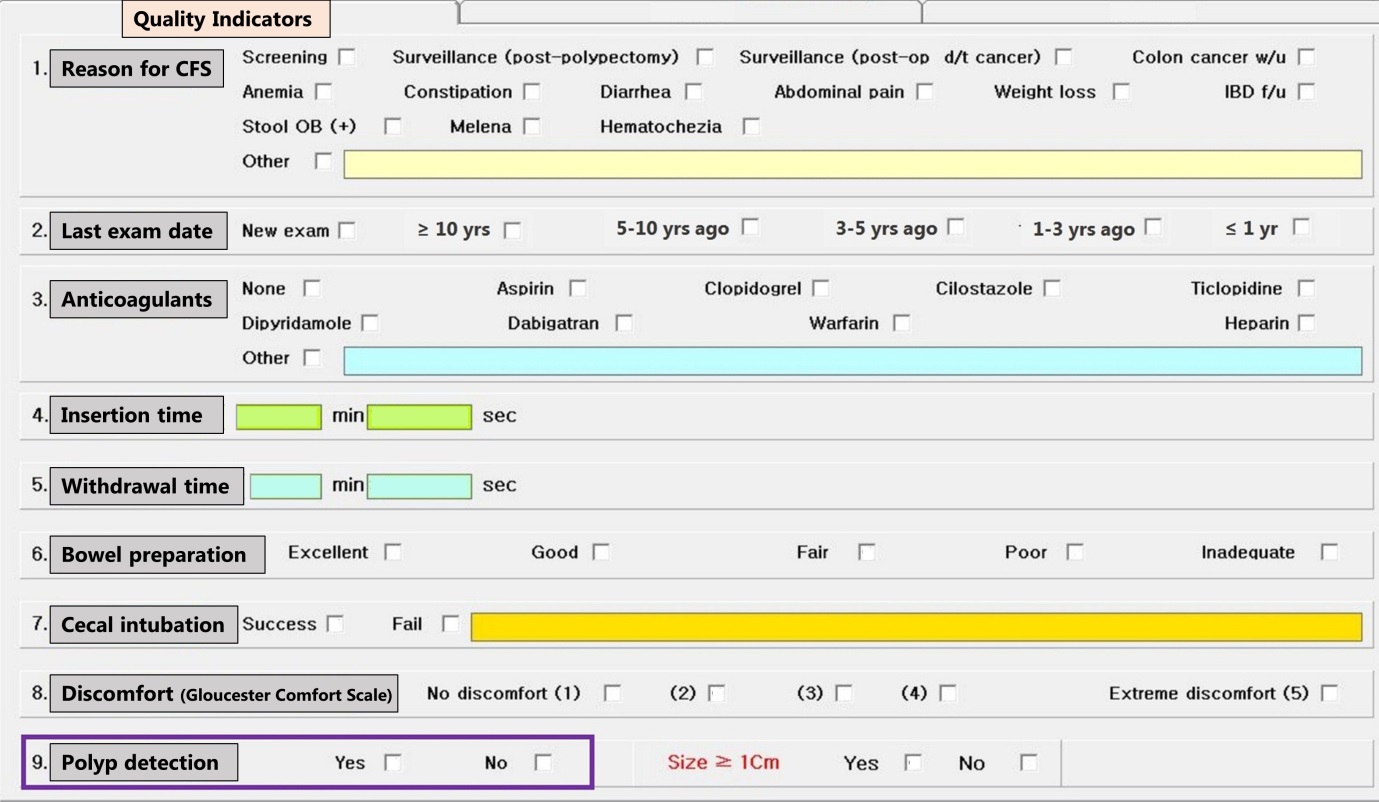 Figure 1 Quality indicators in the Kosin Gastroenterology quailty reporting system.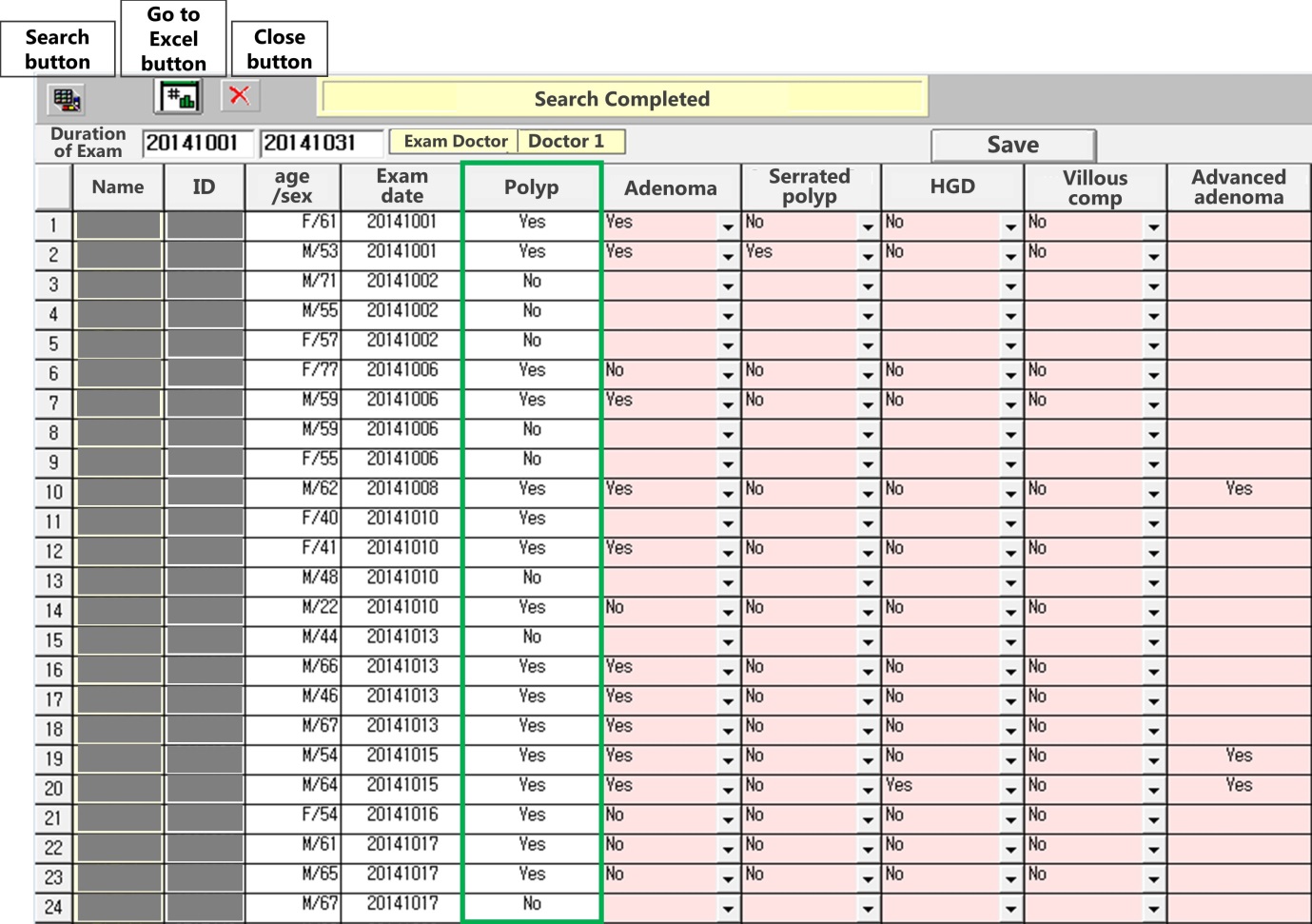 Figure 2 search results for the patient lists by each examining gastroenterologist and the input-system for pathologic data in the Kosin Gastroenterology quality reporting system.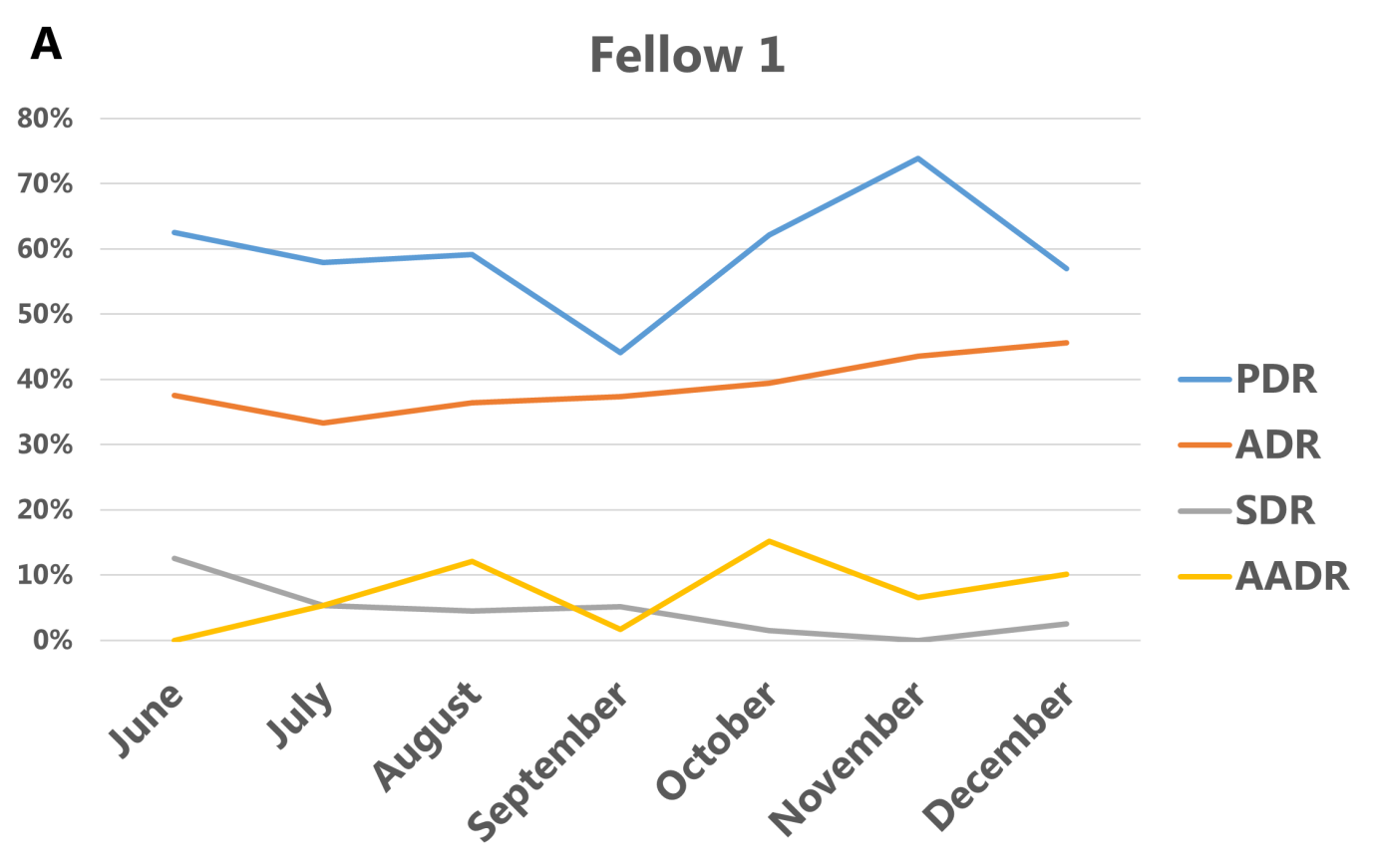 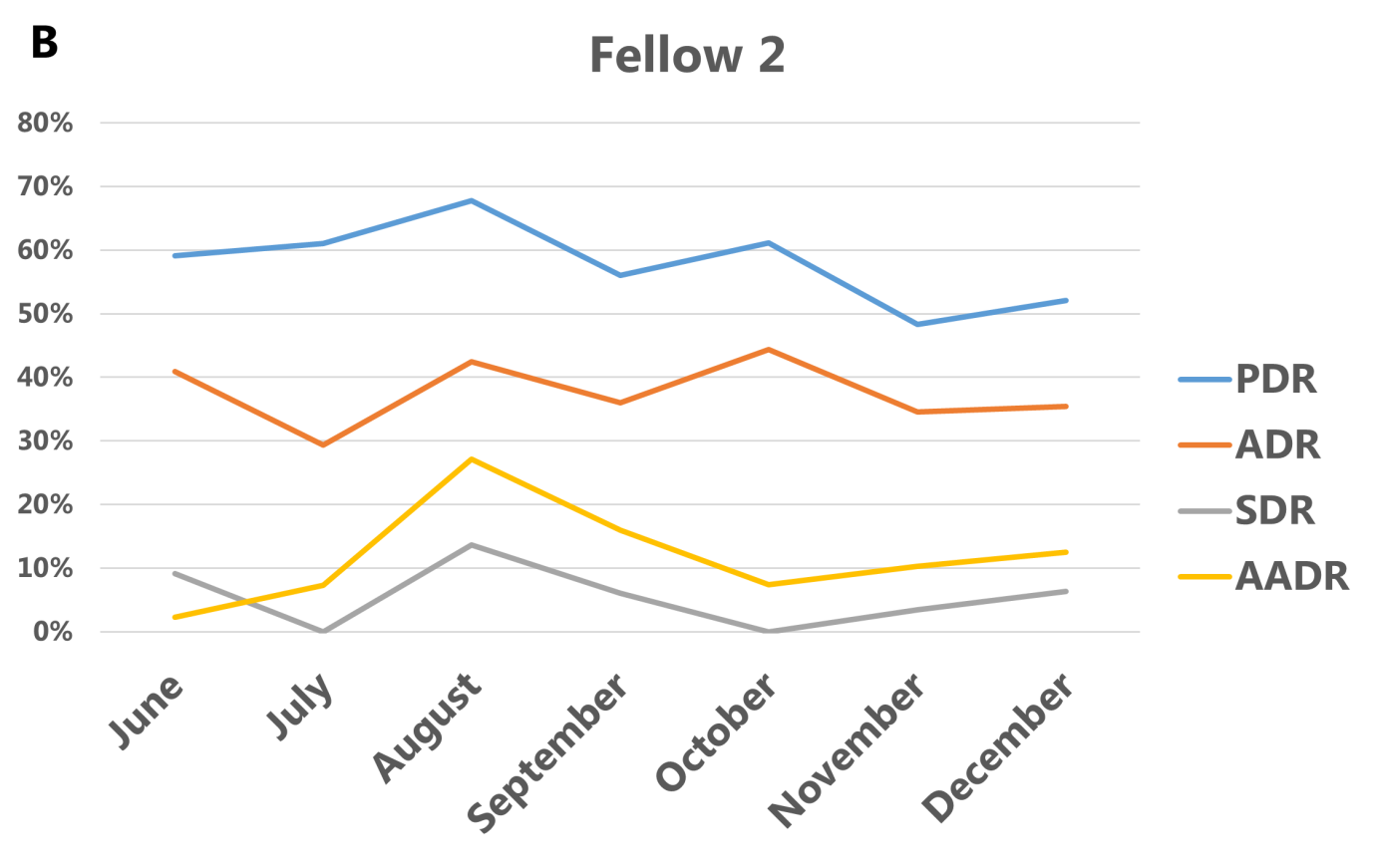 Figure 3 Monthly polyp detection rate data flow for fellow 1 (A) and fellow 2 (B).Month6789101112Overall (male vs female)PDR64.6%62.4%64.3%61.0%59.6%63.7%64.2%62.5%(66.0% vs 55.8%)ADR40.4%36.1%44.3%38.2%40.7%41.0%47.2%41.4%(45.5% vs 36.3%)SDR13.5%8.2%11.2%8.0%5.8%6.6%8.7%7.5%(7.7% vs 7.4%)AADR6.8%13.5%16.0%11.2%13.3%11.2%12.8%12.1%(13.6% vs 9.7%)